Casual Patient Form                                           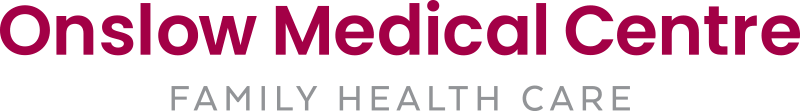 Casual Patient Form                                           Casual Patient Form                                           Casual Patient Form                                           Casual Patient Form                                           Casual Patient Form                                           Title:     Mr	Mrs	Ms	Miss	Mast	DrTitle:     Mr	Mrs	Ms	Miss	Mast	DrTitle:     Mr	Mrs	Ms	Miss	Mast	DrNHI Number:NHI Number:NHI Number:Family Name:Family Name:Family Name:First Name/s:First Name/s:First Name/s:Gender:	M/ F/ UDate of Birth:	Date of Birth:	Country of Birth:Country of Birth:Country of Birth:Physical Address:Physical Address:Physical Address:Mobile Number:Mobile Number:Mobile Number:Your Email:Your Email:Your Email:Your Current GP Details (NZ only):Your Current GP Details (NZ only):Your Current GP Details (NZ only):Emergency Contact Name:Emergency Contact Name:Contact number:Contact number:Contact number: Relationship to you:I understand that any information provided by me will be confidential in terms of the Health Information Privacy Act.I understand that if I do not meet the criteria laid out in the Eligibility Guide, I am not eligible for further services.I understand Onslow Medical Centre is seeing me as a “Casual Patient” and will not be contacting me for any regular recall services such as Cervical Smears. This is the responsibility of my usual Doctor.I understand that payment is required on day of consultation*. Any accounts extending past a 90 day period will be sent to a debt collection agency (unless prior arrangements have been made) and the costs associated with this will be added.I authorise the Doctor to contact my regular medical centre for further information, should it be required.Onslow Medical Centre reserves the right to vary this policy as it sees fit.Please sign below to acknowledge your understanding of this policy and the implications of non-payment.SIGNED: 	  Date:	orSIGNED AUTHORITY:	  Date:	Relationship to Patient:	An authority is the legal right to sign for another person if for some reason they are unable to consent on their own behalfI understand that any information provided by me will be confidential in terms of the Health Information Privacy Act.I understand that if I do not meet the criteria laid out in the Eligibility Guide, I am not eligible for further services.I understand Onslow Medical Centre is seeing me as a “Casual Patient” and will not be contacting me for any regular recall services such as Cervical Smears. This is the responsibility of my usual Doctor.I understand that payment is required on day of consultation*. Any accounts extending past a 90 day period will be sent to a debt collection agency (unless prior arrangements have been made) and the costs associated with this will be added.I authorise the Doctor to contact my regular medical centre for further information, should it be required.Onslow Medical Centre reserves the right to vary this policy as it sees fit.Please sign below to acknowledge your understanding of this policy and the implications of non-payment.SIGNED: 	  Date:	orSIGNED AUTHORITY:	  Date:	Relationship to Patient:	An authority is the legal right to sign for another person if for some reason they are unable to consent on their own behalfI understand that any information provided by me will be confidential in terms of the Health Information Privacy Act.I understand that if I do not meet the criteria laid out in the Eligibility Guide, I am not eligible for further services.I understand Onslow Medical Centre is seeing me as a “Casual Patient” and will not be contacting me for any regular recall services such as Cervical Smears. This is the responsibility of my usual Doctor.I understand that payment is required on day of consultation*. Any accounts extending past a 90 day period will be sent to a debt collection agency (unless prior arrangements have been made) and the costs associated with this will be added.I authorise the Doctor to contact my regular medical centre for further information, should it be required.Onslow Medical Centre reserves the right to vary this policy as it sees fit.Please sign below to acknowledge your understanding of this policy and the implications of non-payment.SIGNED: 	  Date:	orSIGNED AUTHORITY:	  Date:	Relationship to Patient:	An authority is the legal right to sign for another person if for some reason they are unable to consent on their own behalfI understand that any information provided by me will be confidential in terms of the Health Information Privacy Act.I understand that if I do not meet the criteria laid out in the Eligibility Guide, I am not eligible for further services.I understand Onslow Medical Centre is seeing me as a “Casual Patient” and will not be contacting me for any regular recall services such as Cervical Smears. This is the responsibility of my usual Doctor.I understand that payment is required on day of consultation*. Any accounts extending past a 90 day period will be sent to a debt collection agency (unless prior arrangements have been made) and the costs associated with this will be added.I authorise the Doctor to contact my regular medical centre for further information, should it be required.Onslow Medical Centre reserves the right to vary this policy as it sees fit.Please sign below to acknowledge your understanding of this policy and the implications of non-payment.SIGNED: 	  Date:	orSIGNED AUTHORITY:	  Date:	Relationship to Patient:	An authority is the legal right to sign for another person if for some reason they are unable to consent on their own behalfWhich ethnic group do you belong to?Tick those that applyNew Zealand EuropeanMaoriSamoanCook Island MaoriOther EuropeanAsianChineseIndianOther ethnicity (please specify below)*If you were not born in NZ, please advise              which of the following applies: Citizen or Permanent Resident  Work Visa over 2 yearsWork Visa less than 2 yearsVisitor VisaStudent VisaOther (please specify below) Which ethnic group do you belong to?Tick those that applyNew Zealand EuropeanMaoriSamoanCook Island MaoriOther EuropeanAsianChineseIndianOther ethnicity (please specify below)*If you were not born in NZ, please advise              which of the following applies: Citizen or Permanent Resident  Work Visa over 2 yearsWork Visa less than 2 yearsVisitor VisaStudent VisaOther (please specify below) WE EXPECT PAYMENT ON THE DAY FROM ALL CASUAL PATIENTS (*unless arranged by prior agreement)WE EXPECT PAYMENT ON THE DAY FROM ALL CASUAL PATIENTS (*unless arranged by prior agreement)WE EXPECT PAYMENT ON THE DAY FROM ALL CASUAL PATIENTS (*unless arranged by prior agreement)WE EXPECT PAYMENT ON THE DAY FROM ALL CASUAL PATIENTS (*unless arranged by prior agreement)WE EXPECT PAYMENT ON THE DAY FROM ALL CASUAL PATIENTS (*unless arranged by prior agreement)WE EXPECT PAYMENT ON THE DAY FROM ALL CASUAL PATIENTS (*unless arranged by prior agreement)